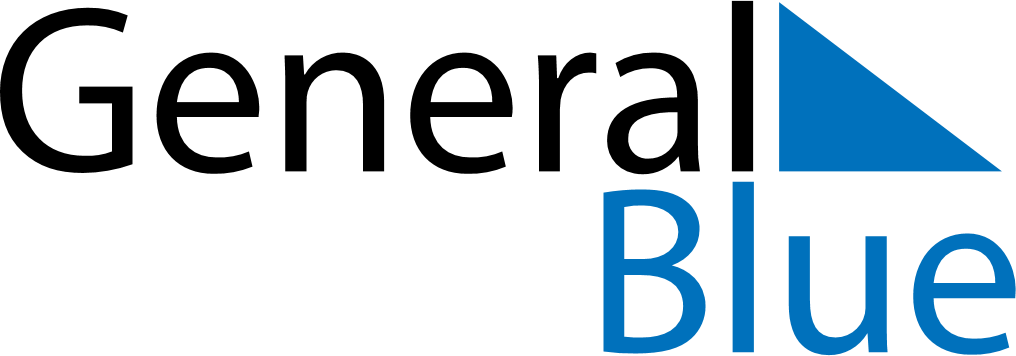 November 2024November 2024November 2024November 2024November 2024November 2024Poblado Chulavista (El Chorizo), MexicoPoblado Chulavista (El Chorizo), MexicoPoblado Chulavista (El Chorizo), MexicoPoblado Chulavista (El Chorizo), MexicoPoblado Chulavista (El Chorizo), MexicoPoblado Chulavista (El Chorizo), MexicoSunday Monday Tuesday Wednesday Thursday Friday Saturday 1 2 Sunrise: 6:58 AM Sunset: 5:56 PM Daylight: 10 hours and 57 minutes. Sunrise: 6:59 AM Sunset: 5:55 PM Daylight: 10 hours and 55 minutes. 3 4 5 6 7 8 9 Sunrise: 6:00 AM Sunset: 4:54 PM Daylight: 10 hours and 53 minutes. Sunrise: 6:01 AM Sunset: 4:53 PM Daylight: 10 hours and 52 minutes. Sunrise: 6:02 AM Sunset: 4:52 PM Daylight: 10 hours and 50 minutes. Sunrise: 6:02 AM Sunset: 4:52 PM Daylight: 10 hours and 49 minutes. Sunrise: 6:03 AM Sunset: 4:51 PM Daylight: 10 hours and 47 minutes. Sunrise: 6:04 AM Sunset: 4:50 PM Daylight: 10 hours and 46 minutes. Sunrise: 6:05 AM Sunset: 4:50 PM Daylight: 10 hours and 44 minutes. 10 11 12 13 14 15 16 Sunrise: 6:06 AM Sunset: 4:49 PM Daylight: 10 hours and 43 minutes. Sunrise: 6:07 AM Sunset: 4:48 PM Daylight: 10 hours and 41 minutes. Sunrise: 6:07 AM Sunset: 4:48 PM Daylight: 10 hours and 40 minutes. Sunrise: 6:08 AM Sunset: 4:47 PM Daylight: 10 hours and 38 minutes. Sunrise: 6:09 AM Sunset: 4:47 PM Daylight: 10 hours and 37 minutes. Sunrise: 6:10 AM Sunset: 4:46 PM Daylight: 10 hours and 36 minutes. Sunrise: 6:11 AM Sunset: 4:46 PM Daylight: 10 hours and 34 minutes. 17 18 19 20 21 22 23 Sunrise: 6:12 AM Sunset: 4:45 PM Daylight: 10 hours and 33 minutes. Sunrise: 6:13 AM Sunset: 4:45 PM Daylight: 10 hours and 32 minutes. Sunrise: 6:13 AM Sunset: 4:44 PM Daylight: 10 hours and 30 minutes. Sunrise: 6:14 AM Sunset: 4:44 PM Daylight: 10 hours and 29 minutes. Sunrise: 6:15 AM Sunset: 4:44 PM Daylight: 10 hours and 28 minutes. Sunrise: 6:16 AM Sunset: 4:43 PM Daylight: 10 hours and 27 minutes. Sunrise: 6:17 AM Sunset: 4:43 PM Daylight: 10 hours and 26 minutes. 24 25 26 27 28 29 30 Sunrise: 6:18 AM Sunset: 4:43 PM Daylight: 10 hours and 25 minutes. Sunrise: 6:18 AM Sunset: 4:42 PM Daylight: 10 hours and 24 minutes. Sunrise: 6:19 AM Sunset: 4:42 PM Daylight: 10 hours and 22 minutes. Sunrise: 6:20 AM Sunset: 4:42 PM Daylight: 10 hours and 21 minutes. Sunrise: 6:21 AM Sunset: 4:42 PM Daylight: 10 hours and 20 minutes. Sunrise: 6:22 AM Sunset: 4:42 PM Daylight: 10 hours and 20 minutes. Sunrise: 6:23 AM Sunset: 4:42 PM Daylight: 10 hours and 19 minutes. 